附件7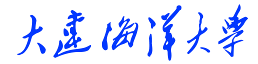 博士研究生指导教师备案表           ：                        专业技术职称：                         所 在 单 位：                          申请一级学科：                         申请类别（领域）：                       大连海洋大学 研究生院2019年5月填 表 说 明一、本表适用于高校或科研院所的博士生导师和具有硕士学位授权的我校硕士研究生联合培养单位的硕士研究生导师。二、本表内容应由申请人本人填写，要求实事求是，内容翔实，文字精练。三、如无特殊说明，本表各栏不够填写时，可自行加页。四、本表打印（复印）时，须保持原格式不变，纸张A4规格，双面打印（复印）。一、基本情况二、近三年主要科研情况三、近三年研究生培养情况四、申请人声明五、申请人所在单位意见六、申请一级学科/领域所在学院意见七、校学位评定委员会审核姓   名姓   名姓   名性 别性 别出生年月出生年月出生年月照片照片照片政治面貌政治面貌政治面貌政治面貌政治面貌行政职务行政职务行政职务行政职务照片照片照片专业技术职称专业技术职称专业技术职称专业技术职称专业技术职称学科专业方向学科专业方向学科专业方向学科专业方向学科专业方向照片照片照片博导遴选单位博导遴选单位博导遴选时间博导遴选时间博导遴选时间博导遴选时间博导遴选时间博导遴选时间照片照片照片博士招生学科博士招生学科博士招生学科博士招生学科博士招生学科博士招生学科照片照片照片工作单位工作单位工作单位工作单位工作单位通讯地址通讯地址通讯地址通讯地址通讯地址邮   编邮   编邮   编联系电话联系电话联系电话联系电话联系电话E-mailE-mailE-mailE-mail主要学术任职主要学术任职主要学术任职主要学术任职主要学术任职学习经历︵自大学填起 ︶起止年月起止年月起止年月起止年月学校学校学校学校学校学校所学专业所学专业所学专业所学专业学历学历学历学位学习经历︵自大学填起 ︶学习经历︵自大学填起 ︶学习经历︵自大学填起 ︶工作经历起止年月起止年月起止年月起止年月工作单位工作单位工作单位工作单位工作单位工作单位任职任职任职任职承担主要工作任务承担主要工作任务承担主要工作任务承担主要工作任务工作经历工作经历工作经历工作经历工作经历工作经历个人成就简介1、承担的科研课题（所填科研课题本人必须是课题或子课题的负责人，所填经费是由本人掌握使用，限五项）1、承担的科研课题（所填科研课题本人必须是课题或子课题的负责人，所填经费是由本人掌握使用，限五项）1、承担的科研课题（所填科研课题本人必须是课题或子课题的负责人，所填经费是由本人掌握使用，限五项）1、承担的科研课题（所填科研课题本人必须是课题或子课题的负责人，所填经费是由本人掌握使用，限五项）1、承担的科研课题（所填科研课题本人必须是课题或子课题的负责人，所填经费是由本人掌握使用，限五项）1、承担的科研课题（所填科研课题本人必须是课题或子课题的负责人，所填经费是由本人掌握使用，限五项）1、承担的科研课题（所填科研课题本人必须是课题或子课题的负责人，所填经费是由本人掌握使用，限五项）1、承担的科研课题（所填科研课题本人必须是课题或子课题的负责人，所填经费是由本人掌握使用，限五项）1、承担的科研课题（所填科研课题本人必须是课题或子课题的负责人，所填经费是由本人掌握使用，限五项）1、承担的科研课题（所填科研课题本人必须是课题或子课题的负责人，所填经费是由本人掌握使用，限五项）1、承担的科研课题（所填科研课题本人必须是课题或子课题的负责人，所填经费是由本人掌握使用，限五项）1、承担的科研课题（所填科研课题本人必须是课题或子课题的负责人，所填经费是由本人掌握使用，限五项）1、承担的科研课题（所填科研课题本人必须是课题或子课题的负责人，所填经费是由本人掌握使用，限五项）1、承担的科研课题（所填科研课题本人必须是课题或子课题的负责人，所填经费是由本人掌握使用，限五项）序号项目编号项目编号项目编号项目名称及子课题名称项目名称及子课题名称项目名称及子课题名称项目来源项目来源起止年月起止年月经费（万元）经费（万元）完成情况2、获奖励情况2、获奖励情况2、获奖励情况2、获奖励情况2、获奖励情况2、获奖励情况2、获奖励情况2、获奖励情况2、获奖励情况2、获奖励情况2、获奖励情况2、获奖励情况2、获奖励情况2、获奖励情况序号序号序号获奖项目名称获奖项目名称奖励类别（等级）奖励类别（等级）奖励类别（等级）授予单位授予单位授予单位获奖时间获奖时间本人排名3、重要论文、专著（限10篇、部） 3、重要论文、专著（限10篇、部） 3、重要论文、专著（限10篇、部） 3、重要论文、专著（限10篇、部） 3、重要论文、专著（限10篇、部） 3、重要论文、专著（限10篇、部） 3、重要论文、专著（限10篇、部） 3、重要论文、专著（限10篇、部） 3、重要论文、专著（限10篇、部） 3、重要论文、专著（限10篇、部） 3、重要论文、专著（限10篇、部） 3、重要论文、专著（限10篇、部） 3、重要论文、专著（限10篇、部） 3、重要论文、专著（限10篇、部） 序号序号论文、专著名称论文、专著名称论文、专著名称论文、专著名称学术期刊或出版社名称学术期刊或出版社名称学术期刊或出版社名称学术期刊或出版社名称发表（出版）年份发表（出版）年份论文检索情况作（著）者名次学科（领域）人数研究生所属单位名称本人自愿申请成为大连海洋大学校外兼职硕士生导师，将严格按照贵校要求培养研究生，保证培养质量。上述所填内容属实，特此声明。本人签名：                      年    月    日单位负责人签字（签章）：                             单位印章  年    月    日学院负责人签字：                             学院印章  年    月    日校学位评定委员会主席签章：                    （学位评定委员会章）  年    月    日